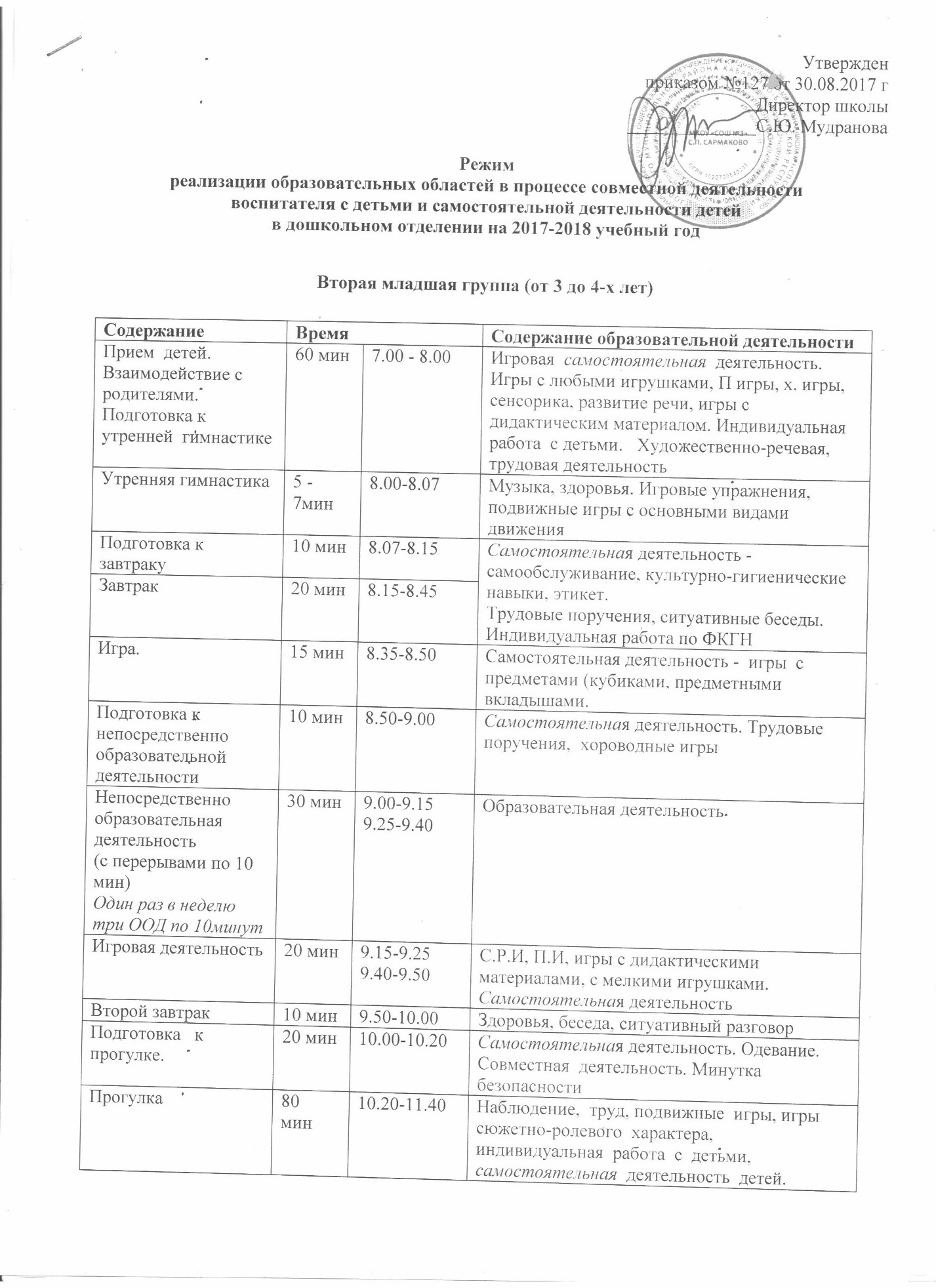 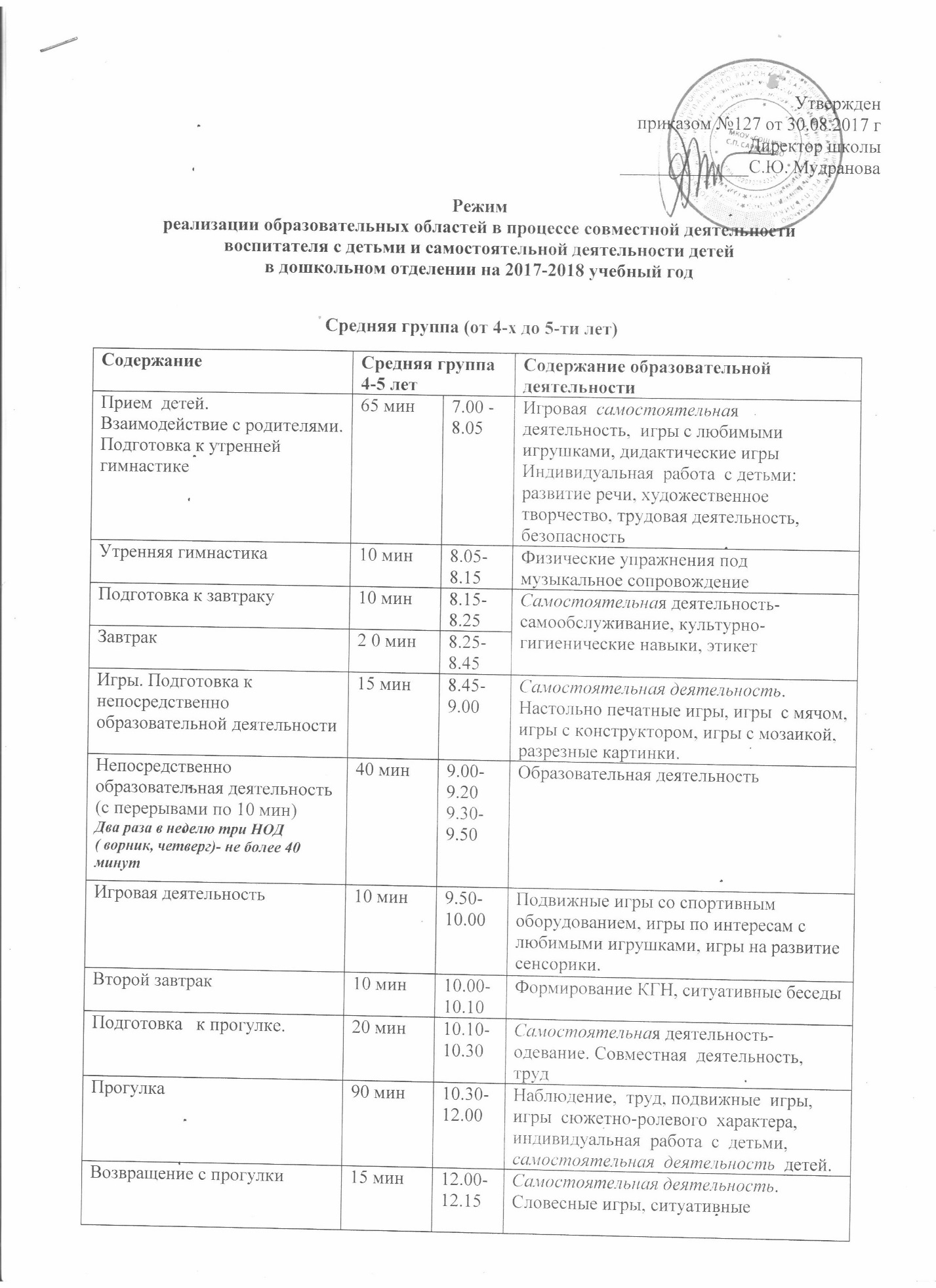 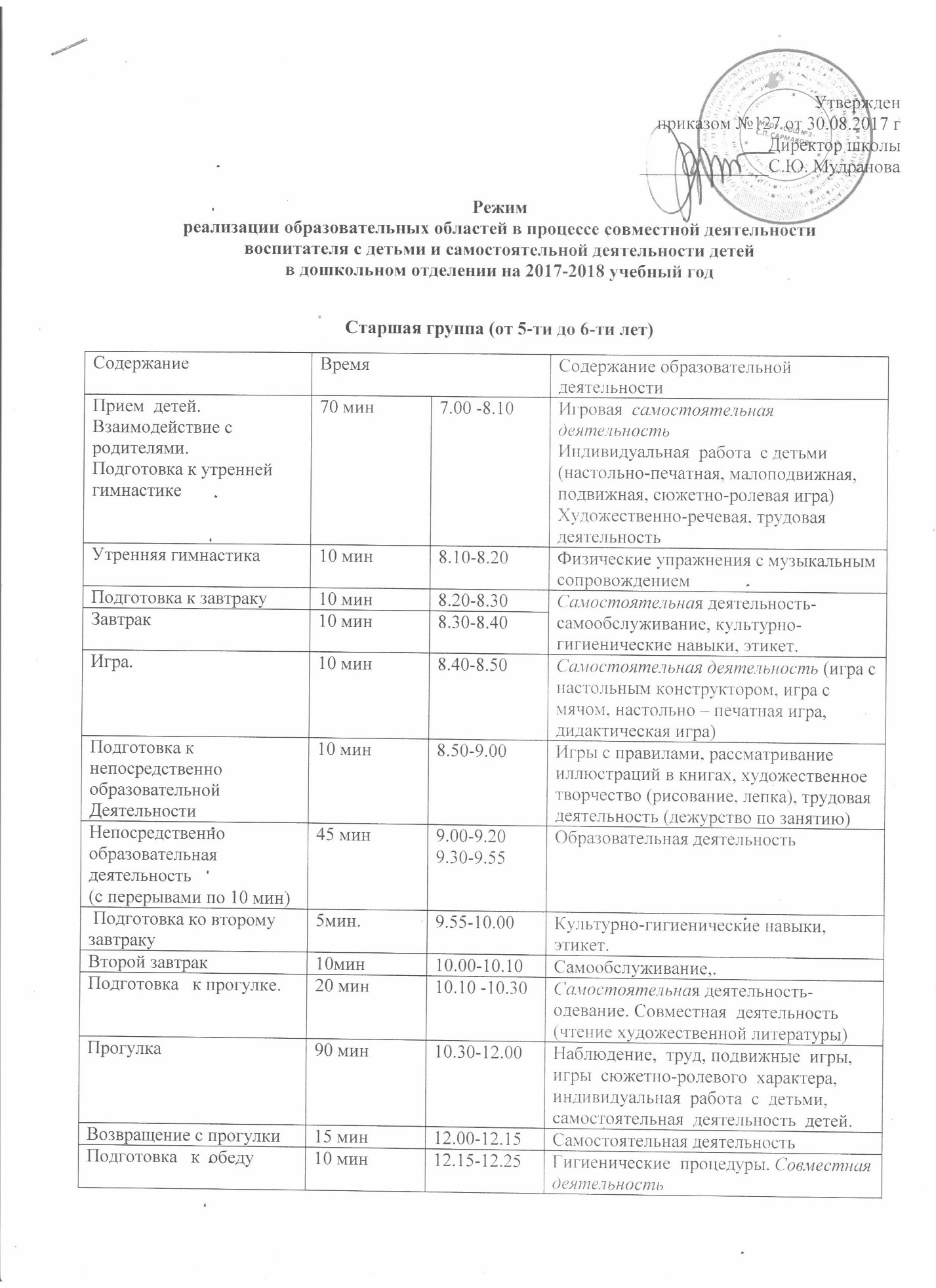 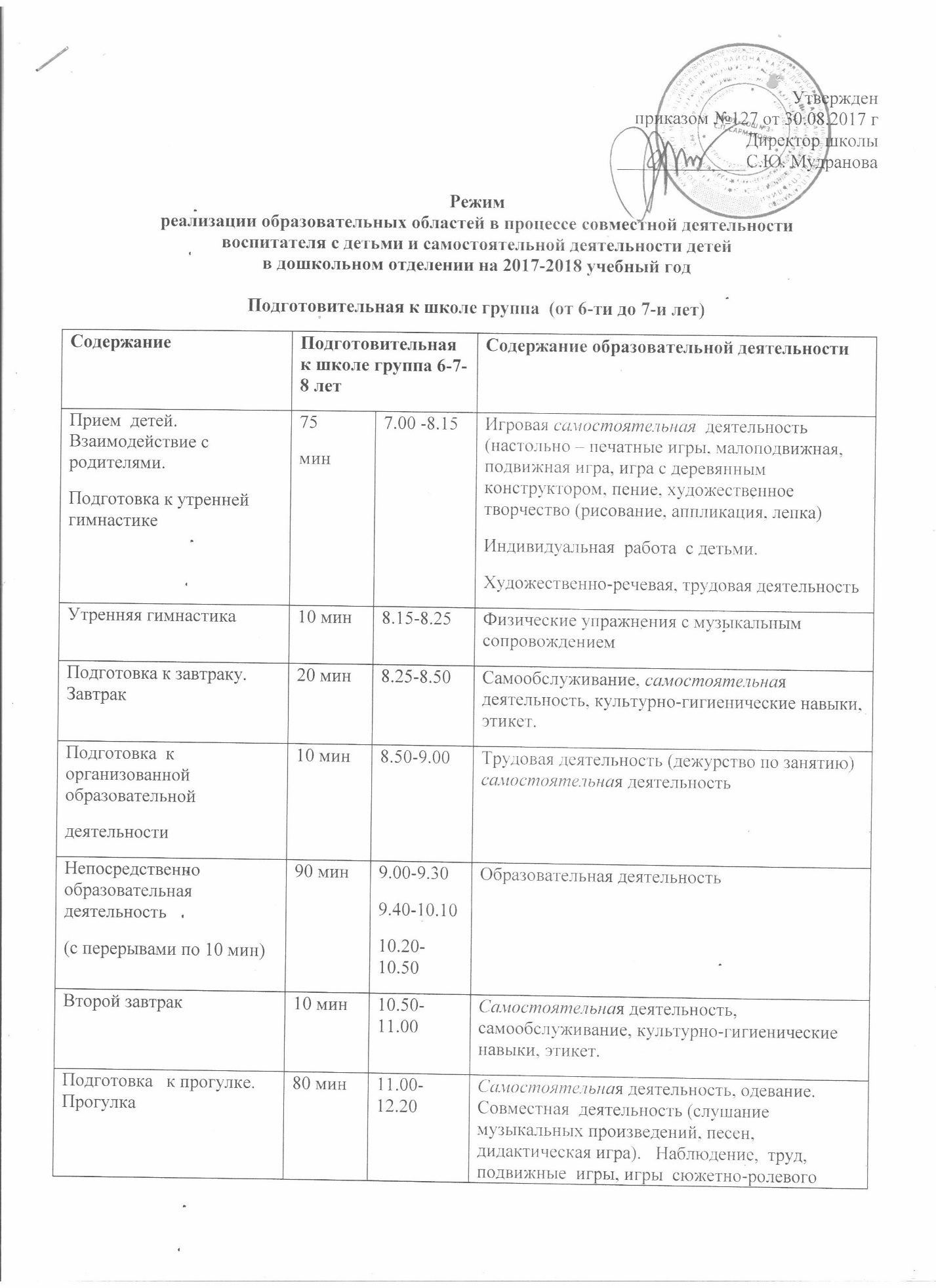 Возвращение с прогулки 20 мин11.40-12.00Самостоятельная деятельность, трудовые индивидуальные поручения, рассматривание альбомов, книг.Подготовка   к  обеду.10 мин12.00-12.10Самостоятельная деятельность. Гигиенические  процедуры.  Совместная  деятельность, ситуативный разговор, словесные игрыОбед40 мин12.10-12.50Самостоятельная деятельность. Индивидуальная работа по ФКГН, индивидуальные трудовые поручения, ситуативные беседы, этикетПодготовка ко сну10 мин12.50-13.00Самостоятельная деятельность- самообслуживания (раздевания)Дневной сон150минут13.00-15.30Дневной сонПостепенный  подъём  детей; воздушная  гимнастика  после  дневного  сна; культурно-гигиенические навыки  20 мин15.30-15.50Физическое развитие, проговаривание потешек, прибауток; укрепляющая гимнастика, профилактика плоскостопия, носового дыхания; умывание, одевание, причесывание. Совместная  деятельностьПолдник (усиленный)20 мин15.50-16.10Здоровье, игровая беседа с показом, ситуативные беседы о ЗОЖ, словесные игрыЧтение художественной литературы 10 мин16.10-16.20Чтение потешек, прибауток, сказок, проговаривание чистоговорок, пальчиковые игрыЧтение художественной литературы 10 мин16.10-16.20Прогулка  120 мин16.20-18.20Труд, подвижные  игры, игры  сюжетно-ролевого  характера,  индивидуальная  работа  с  детьми, самостоятельная деятельность детейВозвращение с прогулки Взаимодействие с родителями, уход домой40 мин18.20-19.00  Самостоятельная деятельность, игры в уголке ряжения, игры настольного театра, трудовые поручения, музыкальные игры, ситуативный разговор  с родителямиРеализация образовательной программыРеализация образовательной программыРеализация образовательной программы570  минутсонсонсон150ИтогоИтогоИтого720 минут/12 часовПодготовка   к  обеду10 мин12.15-12.25Гигиенические  процедуры. Совместная  деятельностьОбед35 мин12.25-13.00ФКГН дежурство, объяснения, показПодготовка ко сну10 мин13.00-13.10Самообслуживание Дневной сон2 часа13.10-15.10Дневной сонПостепенный  подъём  детей5 мин15.10-15.15Музыка,  чтение потешек, прибауток Воздушная  гимнастика  после  дневного  сна.5 мин15.15-15.20Оздоровительная гимнастика после сна  Артикуляционная гимнастика, корригирующая гимнастика, пальчиковые игрыКультурно-гигиенические навыки  10 мин15.20-15.30Умывание, одевание, причесывание. Совместная  деятельностьПолдник (усиленный)20 мин15.30-16.00ФКГН, этикетЧтение художественной литературы1016.00-16.10Художественно – речевая. ЧХЛ, игры – драматизации, инсценировка произведений, Подготовка к прогулке . 20 мин16.10-16.30Самостоятельная деятельность- самообслуживание,  ситуативная беседа по безопасности, ЗОЖ. Прогулка  110мин16.30-18.20Труд, подвижные  игры, игры  сюжетно-ролевого  характера,  индивидуальная  работа  с  детьми, самостоятельная деятельность детейВозвращение с прогулки Взаимодействие с родителями, уход домой40 мин18.20-19.00Самостоятельная деятельность, рассматривание иллюстраций, игры экспериментальной продуктивной деятельности в уголке ИЗО, индивидуальные беседы с родителями.Реализация образовательной программыРеализация образовательной программыРеализация образовательной программы600 минут/10часов Сон 120 Сон 120 Сон 120120/2часаИТОГОИТОГОИТОГО720 минут/12 часовОбед35 мин12.25-13.00Самостоятельная деятельность- самообслуживание, культурно-гигиенические навыки, этикет.Подготовка ко сну10 мин13.00-13.10Музыкальное сопровождениеДневной сон2 часа13.10-15.10Дневной сонПостепенный  подъём  детей5 мин15.10-15.15Самостоятельная деятельность. Музыкальное сопровождение Воздушная  гимнастика  после  дневного  сна.5 мин15.15-15.20Физические упражнения с музыкальным сопровождением, ходьба по массажным дорожкам, самомассаж, дыхательная гимнастикаКультурно-гигиенические навыки  10 мин15.20-15.30Самостоятельная деятельность. Умывание, одевание, причесывание. Совместная  деятельностьПолдник (усиленный)30мин15.30-16.00Самостоятельная деятельность- самообслуживание, культурно-гигиенические навыки, этикет.Непосредственно образовательная деятельность25мин10минут10минут16.00-16.2516.25-16.3516.35-16.45Дидактическая, словесная игра  (по направлениям развития)Образовательная деятельность Игровая деятельность25мин10минут10минут16.00-16.2516.25-16.3516.35-16.45Дидактическая, словесная игра  (по направлениям развития)Чтение художественной литературы,25мин10минут10минут16.00-16.2516.25-16.3516.35-16.45Заучивание стихотворения, загадки, потешки, пословицы, поговорки, прослушивание аудио сказки .Подготовка к прогулке15 мин16.4517.00Самостоятельная деятельность. Трудовая деятельность (самообслуживание)Прогулка  100 мин17.00-18.40Труд, подвижные  игры, игры  сюжетно-ролевого  характера,  индивидуальная  работа  с  детьми, самостоятельная деятельность детейВозвращение с прогулки. Взаимодействие с родителями, уход домой20 мин18.40-19.00Самостоятельная деятельность (беседа, трудовая деятельность).  Памятки, консультации, рекомендацииРеализация образовательной программыРеализация образовательной программыРеализация образовательной программы600  минутСон Сон Сон 120 минутИтогоИтогоИтого720 минут/12часовВозвращение с прогулки 10 мин12.20-12.30Самостоятельная деятельность (трудовая деятельность –самообслуживание) Подготовка   к  обеду10 мин12.30-12.40Гигиенические  процедуры. Совместная  деятельностьОбед30мин12.40-13.10Самостоятельная деятельность - самообслуживание, культурно-гигиенические навыки, этикет.Подготовка ко сну10 мин13.10-13.20Самостоятельная деятельность. Музыкальное сопровождениеДневной сон2 часа13.20-15.20Дневной сонПостепенный  подъём  детей5 мин15.20-15.25Самостоятельная деятельность. Музыкальное сопровождениеВоздушная  гимнастика  после  дневного  сна5 мин15.25-15.30Физические упражнения с музыкальным сопровождением, ходьба по массажным дорожкам, самомассаж, дыхательная гимнастикаКультурно-гигиенические навыки  15мин15.30-15.45Самостоятельная деятельность. Умывание, одевание, причесывание. Совместная  деятельностьПодготовка к полднику. Полдник10 мин15.45-15.55Самостоятельная деятельность - самообслуживание, культурно-гигиенические навыки, этикет Чтение художественной литературы15 мин15.55-16.10Заучивание  стихотворения, загадки, пословицы, поговорки, прослушивание аудио сказки, рассказа и т.д.Непосредственно образовательная деятельность30 мин16.10-16.40Образовательная деятельностьПодготовка к прогулке10 мин16.40-16.50Трудовая деятельность (Самостоятельная деятельность -самообслуживание)Прогулка  110мин16.50-18.40Труд, подвижные  игры, игры  сюжетно-ролевого  характера,  индивидуальная  работа  с  детьми, самостоятельная деятельность детейВозвращение с прогулки. Взаимодействие с родителями Уход домой.20 мин18.40-19.00Самостоятельная деятельность (трудовая деятельность, беседа). Памятки, консультации, рекомендацииРеализация образовательной программыРеализация образовательной программыРеализация образовательной программы600  минутСон Сон Сон 120минутИтого:Итого:Итого:720минут/12 часов